«Εμπάτε αγόρια στο χορό κορίτσια στα τραγούδια» το Σάββατο στο Γυμναστήριο του Σχολικού Συγκροτήματος ΑνθέωνΟ Δήμος Λαμιέων, η Περιφέρεια Στερεάς Ελλάδας και το Εργαστήρι Πολιτισμού Λαμίας συνδιοργανώνουν μουσικοχορευτική εκδήλωση με τίτλο «Εμπάτε αγόρια στο χορό, κορίτσια στα τραγούδια» που θα πραγματοποιηθεί το Σάββατο 12 Μαΐου και ώρα 7.30μ.μ. στο κλειστό Γυμναστήριο στο Σχολικό Συγκρότημα Ανθέων (5ο Γυμνάσιο Λαμίας). Την εκδήλωση θα συνοδεύσουν μουσικά ο Αλέξανδρος Λιοκάτης στο κλαρίνο, Γιώργος Κότσικας στο βιολί, Λευτέρης Φραγκιουδάκης στο λαούτο, Πέτρος Παπαγεωργίου στα κρουστά, Μαρία Ζιάκα στο τραγούδι, Απόστολος Δούγαλης και Σαράντης Δράμαλης στις κορνέτες.Από το Γραφείο Τύπου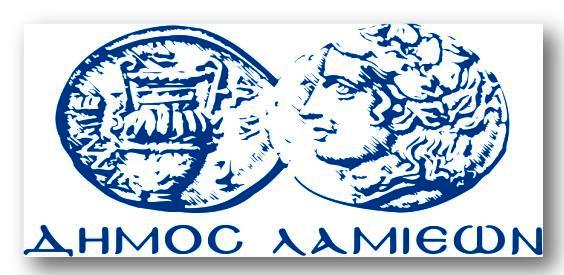 ΠΡΟΣ: ΜΜΕΔΗΜΟΣ ΛΑΜΙΕΩΝΓραφείου Τύπου& Επικοινωνίας                     Λαμία, 10/5/2018